 Cinnamon Chips 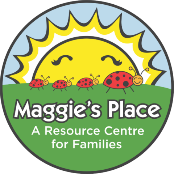 Ingredients:
package whole-wheat tortillas ¼ cup white granulated sugar 2 tsp ground cinnamonVegetable oilMethod:
1. Mix the sugar and the cinnamon together.2. Cut each tortilla into pieces and put pieces in a bowl.3. Drizzle oil on tortilla pieces and stir.4. Pour cinnamon sugar mixture over tortilla pieces and stir.5. Pour onto baking sheet and bake for 5 -10 minutes, flip chips and cook 5-10mins more until golden and crisp.** Watch carefully – these burn easily. 